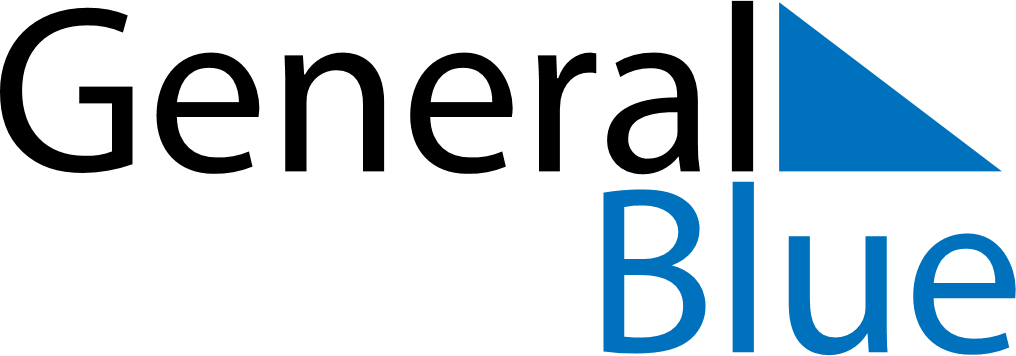 September 2138September 2138September 2138September 2138September 2138SundayMondayTuesdayWednesdayThursdayFridaySaturday123456789101112131415161718192021222324252627282930